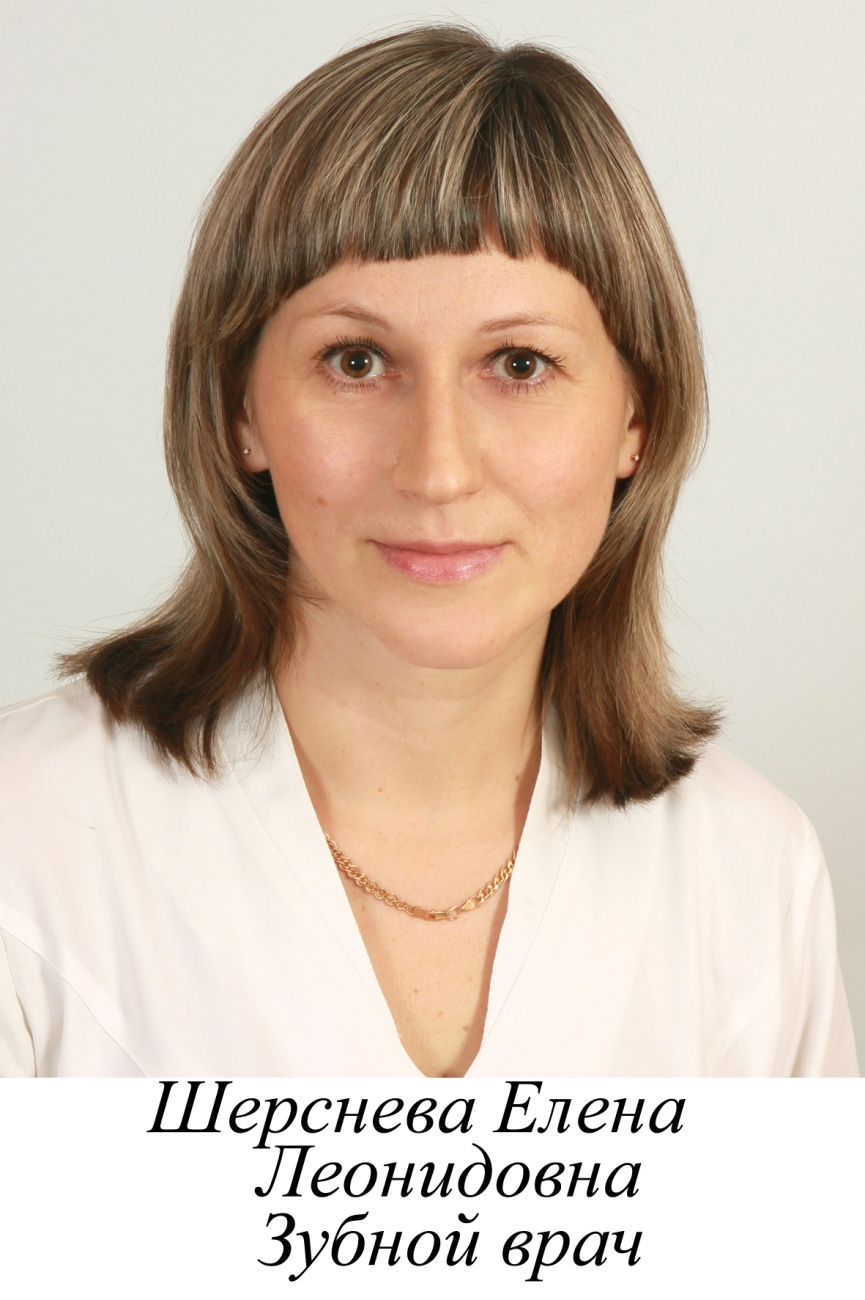 Опыт работы - с 1990 годаОБРАЗОВАНИЕАчинское медицинское училище в 1990 годупо специальности «зубной врач»ДОЛЖНОСТЬЗубной врач высшей категорииСЕРТИФИКАТЫ«Стоматология»  Аккредитация 2023 году,  срок действия: 5 лет